مراجعة مادة العلوم للصف الثالث الابتدائي للفصل الدراسي الثالث 1444هـ( أسئلة وأجوبة )إعداد المعلم / عبدالله محمد القحطاني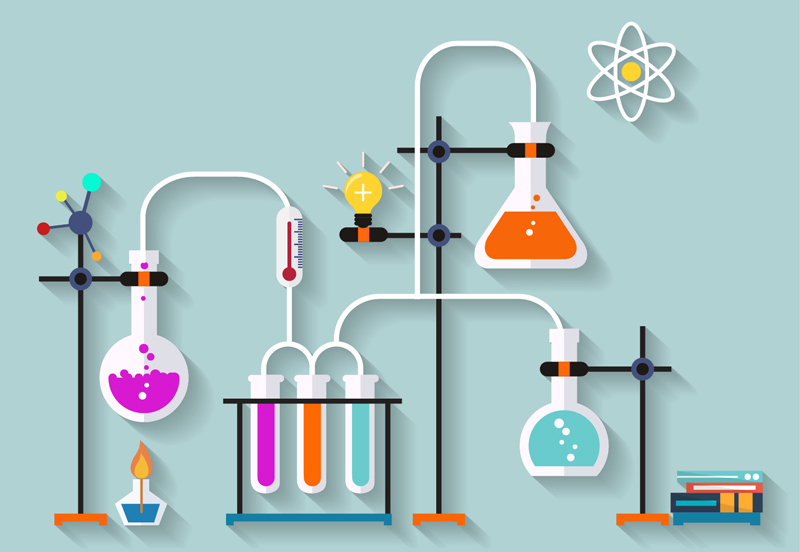 1-المادة وقياسها2-حالات المادة3-التغيرات الفيزيائية4-التغيرات الكيميائية5-الموقع والحركة6-القوى7-الصـوت8-الضـوءتمت وصلى الله وسلم على نبينا محمدمع تمنياتي للجميع بالتوفيقمع تمنياتي لكم بالتوفيق والنجاح                المملكة العربية السعوديةوزارة التعليمإدارة تعليم القويعيةمدرسة عنان الابتدائية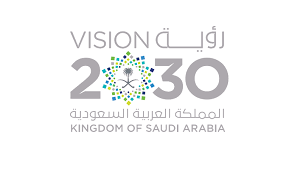 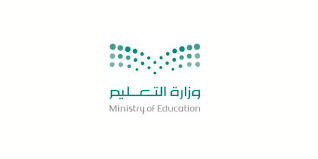 1 – أي شيء له حجم وكتلة مثل الكتاب والهواء ؛ هو :1 – أي شيء له حجم وكتلة مثل الكتاب والهواء ؛ هو :1 – أي شيء له حجم وكتلة مثل الكتاب والهواء ؛ هو :مادةحجمكتلة2 – ما يميز المادة عن غيرها من المواد مثل اللون والشكل والحجم والكتلة هي : 2 – ما يميز المادة عن غيرها من المواد مثل اللون والشكل والحجم والكتلة هي : 2 – ما يميز المادة عن غيرها من المواد مثل اللون والشكل والحجم والكتلة هي : العنصرالخاصيةالطفو3 – يحدد الحيز الذي يحتله جسم ما هو :3 – يحدد الحيز الذي يحتله جسم ما هو :3 – يحدد الحيز الذي يحتله جسم ما هو :الحجمالكتلةالمادة4 – تقيس مقدار ما في الجسم من مادة هي :4 – تقيس مقدار ما في الجسم من مادة هي :4 – تقيس مقدار ما في الجسم من مادة هي :الطولالحجمالكتلة5 – تطفو الأجسام فوق سطح الماء أو تنغمر فيه بسبب :5 – تطفو الأجسام فوق سطح الماء أو تنغمر فيه بسبب :5 – تطفو الأجسام فوق سطح الماء أو تنغمر فيه بسبب :طولهاكتلتها وحجمهاشكلها ولونها6 – تصنع أواني الطهي من الألومنيوم والنحاس لأنها :6 – تصنع أواني الطهي من الألومنيوم والنحاس لأنها :6 – تصنع أواني الطهي من الألومنيوم والنحاس لأنها :تسمح بانتقال الحرارة خلالهالا تسمح بانتقال الحرارةقوية وتتحمل الاستخدام7 – لا يعد الصوت مادة لأن :7 – لا يعد الصوت مادة لأن :7 – لا يعد الصوت مادة لأن :له شكلله حجمليس له كتلة ولا حجم8 – هي وحدات بناء المادة أي أن جميع المواد تتكون منها هي :8 – هي وحدات بناء المادة أي أن جميع المواد تتكون منها هي :8 – هي وحدات بناء المادة أي أن جميع المواد تتكون منها هي :الحرارةالعناصرالمواد9 – المـاء مركب يتكون من عنصرين هما :9 – المـاء مركب يتكون من عنصرين هما :9 – المـاء مركب يتكون من عنصرين هما :الهيدروجين والأكسجينالنحاس والكربونالنيتروجين والحديد10 – يختلف المسمار الحديدي عن الماء في أنه يتكون من :10 – يختلف المسمار الحديدي عن الماء في أنه يتكون من :10 – يختلف المسمار الحديدي عن الماء في أنه يتكون من :عناصر كثيرةعنصرينعنصر واحد11 – يمكنني أن أقيس طول المادة باستخدام :11 – يمكنني أن أقيس طول المادة باستخدام :11 – يمكنني أن أقيس طول المادة باستخدام :المخبار المدرجالشريط المتريالميزان ذي الكفتين12 – يمكن قياس حجم جسم صلب باستخدام :12 – يمكن قياس حجم جسم صلب باستخدام :12 – يمكن قياس حجم جسم صلب باستخدام :المسطرةميزان ذو كفتينالكأس المدرجة13 – يمكنني قياس كتلة جسم ما باستعمال :13 – يمكنني قياس كتلة جسم ما باستعمال :13 – يمكنني قياس كتلة جسم ما باستعمال :الميزان ذي الكفتينالشريط المتريالمخبار المدرج14 – الأداة التي نستخدمها لقياس حجم سائل ، هي :14 – الأداة التي نستخدمها لقياس حجم سائل ، هي :14 – الأداة التي نستخدمها لقياس حجم سائل ، هي :المسطرةالمخبار المدرجمقياس الحرارة15 – لإيجاد كتلة المادة باستعمال الميزان ذي الكفتين نستخدم كتل معيارية لأنها :15 – لإيجاد كتلة المادة باستعمال الميزان ذي الكفتين نستخدم كتل معيارية لأنها :15 – لإيجاد كتلة المادة باستعمال الميزان ذي الكفتين نستخدم كتل معيارية لأنها :ثقيلة وغير ثابتةكتل معلومة وموحدةكبيرة وصغيرة16 – حالات المادة هي :16 – حالات المادة هي :16 – حالات المادة هي :الصلبة والسائلة والغازيةالطويلة والقصيرةالثقيلة والخفيفة17 – لها حجم ثابت وشكل ثابت أي تحافظ على حجمها وشكلها، هي المادة :17 – لها حجم ثابت وشكل ثابت أي تحافظ على حجمها وشكلها، هي المادة :17 – لها حجم ثابت وشكل ثابت أي تحافظ على حجمها وشكلها، هي المادة :السائلةالغازيةالصلبة18 – من المواد الصلبة التي نستعملها يومياً : 18 – من المواد الصلبة التي نستعملها يومياً : 18 – من المواد الصلبة التي نستعملها يومياً : المـــاءالكتــابالهـــواء19 – لها حجم ثابت وشكل غير ثابت، وتأخذ شكل الإناء الذي توضع فيه، هي المادة :19 – لها حجم ثابت وشكل غير ثابت، وتأخذ شكل الإناء الذي توضع فيه، هي المادة :19 – لها حجم ثابت وشكل غير ثابت، وتأخذ شكل الإناء الذي توضع فيه، هي المادة :السائلةالصلبةالغازية20 – شكلها غير ثابت وحجمها غير ثابت، وتأخذ شكل وحجم الوعاء الذي توضع فيه، هي المادة :20 – شكلها غير ثابت وحجمها غير ثابت، وتأخذ شكل وحجم الوعاء الذي توضع فيه، هي المادة :20 – شكلها غير ثابت وحجمها غير ثابت، وتأخذ شكل وحجم الوعاء الذي توضع فيه، هي المادة :الصلبةالسائلةالغازية21 – من المواد السائلة التي تستعمل في المنزل :21 – من المواد السائلة التي تستعمل في المنزل :21 – من المواد السائلة التي تستعمل في المنزل :المــاءالتـمرالخبـز22 – إذا ثقبنا بالوناً مملوءاً بالغاز فماذا يحدث للغاز ؟22 – إذا ثقبنا بالوناً مملوءاً بالغاز فماذا يحدث للغاز ؟22 – إذا ثقبنا بالوناً مملوءاً بالغاز فماذا يحدث للغاز ؟لا شيء يحدث للغازينتشر في جميع الاتجاهاتيبقى في داخل البالون23 – المادة التي تنتشر لتملأ الوعاء الذي توضع فيه هي :23 – المادة التي تنتشر لتملأ الوعاء الذي توضع فيه هي :23 – المادة التي تنتشر لتملأ الوعاء الذي توضع فيه هي :النحاسالورقالأكسجين24 – تكون جسيمات المادة متقاربة ومتراصة بعضها مع بعض ولامجال للانتقال عندما تكون في الحالة :24 – تكون جسيمات المادة متقاربة ومتراصة بعضها مع بعض ولامجال للانتقال عندما تكون في الحالة :24 – تكون جسيمات المادة متقاربة ومتراصة بعضها مع بعض ولامجال للانتقال عندما تكون في الحالة :الصلبةالغازيةالسائلة25 – تكون جسيمات المادة متباعدة بعضها عن بعض وتتحرك بحرية وتنتشر في كل اتجاه عندما تكون في الحالة :25 – تكون جسيمات المادة متباعدة بعضها عن بعض وتتحرك بحرية وتنتشر في كل اتجاه عندما تكون في الحالة :25 – تكون جسيمات المادة متباعدة بعضها عن بعض وتتحرك بحرية وتنتشر في كل اتجاه عندما تكون في الحالة :الصلبةالغازيةالسائلة26 – أي مما يلي وحدة قياس حجم السائل ؟26 – أي مما يلي وحدة قياس حجم السائل ؟26 – أي مما يلي وحدة قياس حجم السائل ؟المترالكيلومتراللتـر27 – هو تغير في مظهر الجسم وشكله ولا تتغير المادة المكونة :27 – هو تغير في مظهر الجسم وشكله ولا تتغير المادة المكونة :27 – هو تغير في مظهر الجسم وشكله ولا تتغير المادة المكونة :تغير فيزيائيتغير كيميائيتغير في الشكل28 – التغير في حالة المادة مثل تجمد الماء السائل وتحوله للحالة الصلبة هو تغير :28 – التغير في حالة المادة مثل تجمد الماء السائل وتحوله للحالة الصلبة هو تغير :28 – التغير في حالة المادة مثل تجمد الماء السائل وتحوله للحالة الصلبة هو تغير :كيميائيفيزيائيشكلي29 – يعد تغير حالة المادة تغيراً فيزيائياً لأن :29 – يعد تغير حالة المادة تغيراً فيزيائياً لأن :29 – يعد تغير حالة المادة تغيراً فيزيائياً لأن :الشكل يتغيرالحجم لا يتغيرتركيب المادة ونوعها لا يتغير30 – التغير الفيزيائي الذي يمكن إحداثه في قطعة من الورق هو :30 – التغير الفيزيائي الذي يمكن إحداثه في قطعة من الورق هو :30 – التغير الفيزيائي الذي يمكن إحداثه في قطعة من الورق هو :ثنيهاوضعها فوق شمعةرميها في النار31 – خليط مكون من مادتين مختلفتين أو أكثر مع احتفاظ كل مادة بخواصها الأصلية دون تغيير هو:31 – خليط مكون من مادتين مختلفتين أو أكثر مع احتفاظ كل مادة بخواصها الأصلية دون تغيير هو:31 – خليط مكون من مادتين مختلفتين أو أكثر مع احتفاظ كل مادة بخواصها الأصلية دون تغيير هو:العنصرالمخلوطالمركب32 – نوع من أنواع المخاليط، يتكون من مزج مادتين أو أكثر بحيث تمتزج فيه المواد امتزاجاً تاماً هو :32 – نوع من أنواع المخاليط، يتكون من مزج مادتين أو أكثر بحيث تمتزج فيه المواد امتزاجاً تاماً هو :32 – نوع من أنواع المخاليط، يتكون من مزج مادتين أو أكثر بحيث تمتزج فيه المواد امتزاجاً تاماً هو :المركبالعنصرالمحلول33 – الفرق بين ( السكر – والماء ) وبين ( الرمل – والماء ) أنهما :33 – الفرق بين ( السكر – والماء ) وبين ( الرمل – والماء ) أنهما :33 – الفرق بين ( السكر – والماء ) وبين ( الرمل – والماء ) أنهما :لا فرق بينهمامحلول – مخلوط مخلوط – محلول 34 – من أمثلة المحاليل :34 – من أمثلة المحاليل :34 – من أمثلة المحاليل :السلطةالرمل مع الماءالهـواء35 – أستطيع أن أفصل بين الجزر والبازلاء باستخدام :35 – أستطيع أن أفصل بين الجزر والبازلاء باستخدام :35 – أستطيع أن أفصل بين الجزر والبازلاء باستخدام :التبخراللون والشكلالترسب36 – استطيع فصل مشابك الورق الحديدية عن المشابك البلاستيكية باستخدام :36 – استطيع فصل مشابك الورق الحديدية عن المشابك البلاستيكية باستخدام :36 – استطيع فصل مشابك الورق الحديدية عن المشابك البلاستيكية باستخدام :المغناطيسالغربالالشكل والحجم37 – لفصل مخلوط الدقيق وحبوب القمح أستخدم :37 – لفصل مخلوط الدقيق وحبوب القمح أستخدم :37 – لفصل مخلوط الدقيق وحبوب القمح أستخدم :الالتقاط باليدالمغناطيسالغربال38 – تغير ينتج عنه مواد جديدة، تختلف في خواصها عن المواد الأصلية، هو:38 – تغير ينتج عنه مواد جديدة، تختلف في خواصها عن المواد الأصلية، هو:38 – تغير ينتج عنه مواد جديدة، تختلف في خواصها عن المواد الأصلية، هو:التغير الكيميائيالتغير الفيزيائيالتغير الطبيعي39 – من التغيرات الكيميائية التي تحدث في حياتنا باستمرار:39 – من التغيرات الكيميائية التي تحدث في حياتنا باستمرار:39 – من التغيرات الكيميائية التي تحدث في حياتنا باستمرار:تجمد الماءتلوين الورقةالطبخ40 – من أمثلة التغيرات الكيميائية غير المفيدة:40 – من أمثلة التغيرات الكيميائية غير المفيدة:40 – من أمثلة التغيرات الكيميائية غير المفيدة:الطبخالبناء الضوئيصدأ الحديد41 – يعد فساد الحليب تغيراً كيميائياً لأنه:41 – يعد فساد الحليب تغيراً كيميائياً لأنه:41 – يعد فساد الحليب تغيراً كيميائياً لأنه:تغيرت حالتهتكونت مواد جديدةتغير حجمه42 – من أمثلة التغيرات الكيمائية المهمة للمخلوقات الحية :42 – من أمثلة التغيرات الكيمائية المهمة للمخلوقات الحية :42 – من أمثلة التغيرات الكيمائية المهمة للمخلوقات الحية :هضم الطعامصدأ الحديدتسوس الأسنان43 – من دلائل حدوث التغير الكيميائي :43 – من دلائل حدوث التغير الكيميائي :43 – من دلائل حدوث التغير الكيميائي :تغير الشكلتغير الحجمالضوء والحرارة44 – احتراق عود الثقاب يعد تغيراً:44 – احتراق عود الثقاب يعد تغيراً:44 – احتراق عود الثقاب يعد تغيراً:فيزيائياًكيميائياًصناعياً45 – أي التغيرات التالية في الورقة يعد تغيراً كيميائياً ؟45 – أي التغيرات التالية في الورقة يعد تغيراً كيميائياً ؟45 – أي التغيرات التالية في الورقة يعد تغيراً كيميائياً ؟الحرقالتمزيقالقص46 – ماذا يحدث لقطعة من الخشب عند حرقها ؟46 – ماذا يحدث لقطعة من الخشب عند حرقها ؟46 – ماذا يحدث لقطعة من الخشب عند حرقها ؟يتبخر الخشبيحدث تغير كيميائيتصبح أكبر حجماً47 – هو مكان الجسم مقارنةً بمكان جسم آخر وباستعمال كلمات منها: فوق، تحت، يمين، يسار، جنوب:47 – هو مكان الجسم مقارنةً بمكان جسم آخر وباستعمال كلمات منها: فوق، تحت، يمين، يسار، جنوب:47 – هو مكان الجسم مقارنةً بمكان جسم آخر وباستعمال كلمات منها: فوق، تحت، يمين، يسار، جنوب:الموقعالحركةالسرعة48 – هي مقدار البعد بين جسمين أو مكانين وتقاس عادةً بالسنتيمتر أو المتر أو الكيلومتر:48 – هي مقدار البعد بين جسمين أو مكانين وتقاس عادةً بالسنتيمتر أو المتر أو الكيلومتر:48 – هي مقدار البعد بين جسمين أو مكانين وتقاس عادةً بالسنتيمتر أو المتر أو الكيلومتر:المكانالموقعالمسافة49 – لكي أصف موقع جسم فإني أصفه:49 – لكي أصف موقع جسم فإني أصفه:49 – لكي أصف موقع جسم فإني أصفه:بشكلهبمواقع الأجسام القريبة منهبلونه50 – هي تغير في موقع الجسم:50 – هي تغير في موقع الجسم:50 – هي تغير في موقع الجسم:الحركةالموقعالمسافة51 – من أنواع الحركة:51 – من أنواع الحركة:51 – من أنواع الحركة:الحركة العلويةالحركة في خط مستقيمالحركة السفلية52 – أعرف أن السيارة تحركت عندما:52 – أعرف أن السيارة تحركت عندما:52 – أعرف أن السيارة تحركت عندما:يتغير لونهايتغير شكلهايتغير موقعها53 – من الأمثلة على الحركة الدورانية:53 – من الأمثلة على الحركة الدورانية:53 – من الأمثلة على الحركة الدورانية:حركة الأرجوحةحركة المتزلجحركة المروحة54 – هي وصف حركة الجسم سريعة أم بطيئة ولقياسها علي أن أعرف المسافة التي يطعها الجسم ومقدار الزمن الذي يحتاج إليه هذا الجسم لقطع تلك المسافة:54 – هي وصف حركة الجسم سريعة أم بطيئة ولقياسها علي أن أعرف المسافة التي يطعها الجسم ومقدار الزمن الذي يحتاج إليه هذا الجسم لقطع تلك المسافة:54 – هي وصف حركة الجسم سريعة أم بطيئة ولقياسها علي أن أعرف المسافة التي يطعها الجسم ومقدار الزمن الذي يحتاج إليه هذا الجسم لقطع تلك المسافة:الحركةالسرعةالزمن55 – سيارتان، الأولى حمراء والثانية خضراء، الأولى أسرع من الثانية، وكلتاهما تحركت مدة ساعة، فأي السيارتين قطعت مسافة أطول؟55 – سيارتان، الأولى حمراء والثانية خضراء، الأولى أسرع من الثانية، وكلتاهما تحركت مدة ساعة، فأي السيارتين قطعت مسافة أطول؟55 – سيارتان، الأولى حمراء والثانية خضراء، الأولى أسرع من الثانية، وكلتاهما تحركت مدة ساعة، فأي السيارتين قطعت مسافة أطول؟الحمراءالخضراءالزرقاء56 – سار طالب بسرعة 10أمتار في الدقيقة لمدة 5دقائق، كم متراً قطع؟56 – سار طالب بسرعة 10أمتار في الدقيقة لمدة 5دقائق، كم متراً قطع؟56 – سار طالب بسرعة 10أمتار في الدقيقة لمدة 5دقائق، كم متراً قطع؟10 × 5 = 50متر10 ÷ 5 = 2متر10 + 5 = 15متر57 – أي الأدوات أستخدم لقياس المسافة ؟57 – أي الأدوات أستخدم لقياس المسافة ؟57 – أي الأدوات أستخدم لقياس المسافة ؟الساعةمقياس الحرارةمسطرة مترية58 – مؤثر يغير الحالة الحركية للجسم حيث تحرك الأجسام الساكنة أو تسرع الأجسام المتحركة أو تبطئ منها أو توقفها أو تغير اتجاه حركتها هي:58 – مؤثر يغير الحالة الحركية للجسم حيث تحرك الأجسام الساكنة أو تسرع الأجسام المتحركة أو تبطئ منها أو توقفها أو تغير اتجاه حركتها هي:58 – مؤثر يغير الحالة الحركية للجسم حيث تحرك الأجسام الساكنة أو تسرع الأجسام المتحركة أو تبطئ منها أو توقفها أو تغير اتجاه حركتها هي:الحركةالقوةالمسافة59 – تؤثر القوى في حركة الأجسام إذا غيرت:59 – تؤثر القوى في حركة الأجسام إذا غيرت:59 – تؤثر القوى في حركة الأجسام إذا غيرت:لونهارائحتهاسرعتها60 – ماذا يحدث عندما أركل كرة متحركة بقدمي؟60 – ماذا يحدث عندما أركل كرة متحركة بقدمي؟60 – ماذا يحدث عندما أركل كرة متحركة بقدمي؟قد أغير اتجاههاقد تتوقفلا يحدث شيء61 – من أشهر أنواع القوى التي تؤثر في الأجسام عن بعد دون تلامس:61 – من أشهر أنواع القوى التي تؤثر في الأجسام عن بعد دون تلامس:61 – من أشهر أنواع القوى التي تؤثر في الأجسام عن بعد دون تلامس:دفع الباب باليدضرب الكرة بالقدمالمغناطيسية62 – المغناطيس يجذب الأشياء المصنوعة من:62 – المغناطيس يجذب الأشياء المصنوعة من:62 – المغناطيس يجذب الأشياء المصنوعة من:الخشبالحديدالزجاج63 – المغناطيس لا يجذب الأشياء المصنوعة من:63 – المغناطيس لا يجذب الأشياء المصنوعة من:63 – المغناطيس لا يجذب الأشياء المصنوعة من:الخشبالحديدالفولاذ64 – هي قوة سحب أو جذب بين جسمين:64 – هي قوة سحب أو جذب بين جسمين:64 – هي قوة سحب أو جذب بين جسمين:الدافعيةالجاذبيةالتلامس65 – مقدار قوة جذب الأرض للجسم هي:65 – مقدار قوة جذب الأرض للجسم هي:65 – مقدار قوة جذب الأرض للجسم هي:الحركةالطولالوزن66 – كلما زادت كتلة الجسم:66 – كلما زادت كتلة الجسم:66 – كلما زادت كتلة الجسم:زادت جاذبية الأرض لهقلت جاذبية الأرض لهلا علاقة بين كتلة الجسم والجاذبية67 – كيف ألتقط مشابك الورق الحديدية دون أن ألمسها؟67 – كيف ألتقط مشابك الورق الحديدية دون أن ألمسها؟67 – كيف ألتقط مشابك الورق الحديدية دون أن ألمسها؟أستخدم يديأستخدم المغناطيساستخدم الملعقة68 – هي قوة تنشأ عن حركة الأجسام حيث تحتك بأجسام أخرى وتعمل ضد اتجاه حركة الجسم وتجعله يبطؤ ويتوقف:68 – هي قوة تنشأ عن حركة الأجسام حيث تحتك بأجسام أخرى وتعمل ضد اتجاه حركة الجسم وتجعله يبطؤ ويتوقف:68 – هي قوة تنشأ عن حركة الأجسام حيث تحتك بأجسام أخرى وتعمل ضد اتجاه حركة الجسم وتجعله يبطؤ ويتوقف:الدفعالسحبالاحتكاك69 – ماذا يحدث عندما يضغط السائق على مكابح(فرامل) السيارة؟69 – ماذا يحدث عندما يضغط السائق على مكابح(فرامل) السيارة؟69 – ماذا يحدث عندما يضغط السائق على مكابح(فرامل) السيارة؟احتكاك بين الكوابح والعجلاتتزيد سرعة السيارةلا يحدث شيء70 – اتجاه قوة الاحتكاك يكون:70 – اتجاه قوة الاحتكاك يكون:70 – اتجاه قوة الاحتكاك يكون:مع اتجاه حركة الجسمضد اتجاه حركة الجسمليس له اتجاه71 – قذفت كرة إلى أعلى، القوة التي تعيدها نحو الأرض تسمى:71 – قذفت كرة إلى أعلى، القوة التي تعيدها نحو الأرض تسمى:71 – قذفت كرة إلى أعلى، القوة التي تعيدها نحو الأرض تسمى:قوة الاحتكاكقوة الرياحقوة الجاذبية72 – القوة التي توقف السيارة المتحركة عند استعمال المكابح (الفرامل) هي قوة:72 – القوة التي توقف السيارة المتحركة عند استعمال المكابح (الفرامل) هي قوة:72 – القوة التي توقف السيارة المتحركة عند استعمال المكابح (الفرامل) هي قوة:الاحتكاكالجاذبيةالمغناطيسية73 – حركة سريعة ذهاباً وإياباً هي:73 – حركة سريعة ذهاباً وإياباً هي:73 – حركة سريعة ذهاباً وإياباً هي:السرعةالاهتزازالحركة74 – يحدث الصوت بسبب:74 – يحدث الصوت بسبب:74 – يحدث الصوت بسبب:الكلامالاهتزازالقراءة75 – ينتج عن اهتزاز الأجسام وهو شكل من أشكال الطاقة:75 – ينتج عن اهتزاز الأجسام وهو شكل من أشكال الطاقة:75 – ينتج عن اهتزاز الأجسام وهو شكل من أشكال الطاقة:الحركةالضوءالصوت76 – ينتقل الصوت وينتشر في الهواء على شكل:76 – ينتقل الصوت وينتشر في الهواء على شكل:76 – ينتقل الصوت وينتشر في الهواء على شكل:مـوجاتإشعاعخطوط77 – ماذا يحدث عنما أضرب الدف؟77 – ماذا يحدث عنما أضرب الدف؟77 – ماذا يحدث عنما أضرب الدف؟لا يحدث شيءاهتزاز ويصدر صوتيتحرك الدف78 – لماذا لا يمكن سماع صوت في الفضاء الخارجي؟78 – لماذا لا يمكن سماع صوت في الفضاء الخارجي؟78 – لماذا لا يمكن سماع صوت في الفضاء الخارجي؟لأن الفضاء واسع جداًلأن الصوت ضعيف جداً لأن الصوت يحتاج لمادة تنقل موجاته ولا توجد في الفضاء79 – خاصية نفرق بها بين الأصوات العالية والأصوات المنخفضة (الأصوات القوية والأصوات الضعيفة) هي:79 – خاصية نفرق بها بين الأصوات العالية والأصوات المنخفضة (الأصوات القوية والأصوات الضعيفة) هي:79 – خاصية نفرق بها بين الأصوات العالية والأصوات المنخفضة (الأصوات القوية والأصوات الضعيفة) هي:علـو الصوتدرجة الصوتنوع الصوت80 – خاصية أفرق بها بين الأصوات الحادة والأصوات الغليظة وتعتمد على عدد الاهتزازات هي:80 – خاصية أفرق بها بين الأصوات الحادة والأصوات الغليظة وتعتمد على عدد الاهتزازات هي:80 – خاصية أفرق بها بين الأصوات الحادة والأصوات الغليظة وتعتمد على عدد الاهتزازات هي:طول الصوتدرجة الصوتشكل الصوت81 – عندما أزيد من شد الرباط المطاطي فإن الصوت:81 – عندما أزيد من شد الرباط المطاطي فإن الصوت:81 – عندما أزيد من شد الرباط المطاطي فإن الصوت:ينخفض علوهتقل درجتهتزيد درجة حدته82 – ماذا يمكن أن يحدث لأذني إذا استمعت إلى أصوات مرتفعة جداً؟82 – ماذا يمكن أن يحدث لأذني إذا استمعت إلى أصوات مرتفعة جداً؟82 – ماذا يمكن أن يحدث لأذني إذا استمعت إلى أصوات مرتفعة جداً؟يؤدي لضعف السمع أو فقدانهلا يحدث شيءأسمع جيداً ولا يؤذي الأذن83 – الصوت الذي يجعل طبلة الأذن تهتز أسرع هو:83 – الصوت الذي يجعل طبلة الأذن تهتز أسرع هو:83 – الصوت الذي يجعل طبلة الأذن تهتز أسرع هو:الصوت المنخفضالصوت الحادالصوت الغليظ84 – أي الأصوات التالية حاد؟84 – أي الأصوات التالية حاد؟84 – أي الأصوات التالية حاد؟هديل الحمامزئير الأسدصياح الديك85 – شكل من أشكال الطاقة، نحس به بالعين هو:85 – شكل من أشكال الطاقة، نحس به بالعين هو:85 – شكل من أشكال الطاقة، نحس به بالعين هو:الضوءالصوتالظل86 – ينتقل الضوء من مصدره على شكل:86 – ينتقل الضوء من مصدره على شكل:86 – ينتقل الضوء من مصدره على شكل:موجاتخطوط مستقيمةدوائر87 – يحدث عند سقوط الضوء على بعض الأجسام وارتداده عنها فيغير اتجاهه ثم يستمر في السير في خطوط مستقيمة هو:87 – يحدث عند سقوط الضوء على بعض الأجسام وارتداده عنها فيغير اتجاهه ثم يستمر في السير في خطوط مستقيمة هو:87 – يحدث عند سقوط الضوء على بعض الأجسام وارتداده عنها فيغير اتجاهه ثم يستمر في السير في خطوط مستقيمة هو:نفاذ الضوءاختراق الضوءانعكاس الضوء88 – لكي نرى الأجسام لابد للضوء أن ................. عن هذه الأجسام ويدخل العين.88 – لكي نرى الأجسام لابد للضوء أن ................. عن هذه الأجسام ويدخل العين.88 – لكي نرى الأجسام لابد للضوء أن ................. عن هذه الأجسام ويدخل العين.ينعكسيخترقينفذ89 – لا نرى في الظلام لأنه:89 – لا نرى في الظلام لأنه:89 – لا نرى في الظلام لأنه:الظلام لونه أسودلا يوجد ضوء ينعكس عن الأجساملأن الضوء يخترق الأجسام ولانراها90 – أجسام تمنع نفاذ الأشعة الضوئية ولا يمكنني الرؤية من خلالها مثل الجدران وألواح الخشب، هي:90 – أجسام تمنع نفاذ الأشعة الضوئية ولا يمكنني الرؤية من خلالها مثل الجدران وألواح الخشب، هي:90 – أجسام تمنع نفاذ الأشعة الضوئية ولا يمكنني الرؤية من خلالها مثل الجدران وألواح الخشب، هي:أجسام شفافةأجسام شبه شفافةأجسام غير شفافة91 – منطقة معتمة تتشكل عند حجب الضوء عنها هي:91 – منطقة معتمة تتشكل عند حجب الضوء عنها هي:91 – منطقة معتمة تتشكل عند حجب الضوء عنها هي:الظلاللونالضوء92 – أجسام تسمح بنفاذ معظم الضوء من خلالها فنرى الأجسام خلفها بوضوح ومنها الزجاج والهواء، تسمى:92 – أجسام تسمح بنفاذ معظم الضوء من خلالها فنرى الأجسام خلفها بوضوح ومنها الزجاج والهواء، تسمى:92 – أجسام تسمح بنفاذ معظم الضوء من خلالها فنرى الأجسام خلفها بوضوح ومنها الزجاج والهواء، تسمى:أجسام معتمةأجسام شفـافةأجسام غير شفافة93 – أجسام تمرر جزء بسيط من الضوء وتشتت أغلب الضوء الساقط عليها ولذلك لا نستطيع رؤية الأجسام خلفها بوضوح ومنها البلاستيك والزجاج البلوري، تسمى:93 – أجسام تمرر جزء بسيط من الضوء وتشتت أغلب الضوء الساقط عليها ولذلك لا نستطيع رؤية الأجسام خلفها بوضوح ومنها البلاستيك والزجاج البلوري، تسمى:93 – أجسام تمرر جزء بسيط من الضوء وتشتت أغلب الضوء الساقط عليها ولذلك لا نستطيع رؤية الأجسام خلفها بوضوح ومنها البلاستيك والزجاج البلوري، تسمى:أجسام شفافةأجسام غير شفافةأجسام شبه شفافة94 – قطعة من الزجاج تحلل الضوء إلى ألوانه السبعة هي:94 – قطعة من الزجاج تحلل الضوء إلى ألوانه السبعة هي:94 – قطعة من الزجاج تحلل الضوء إلى ألوانه السبعة هي:المنشور الزجاجيالمنشور الخشبيالمنشور الحديدي95 – ما الألوان التي تشكل ضوء الشمس؟95 – ما الألوان التي تشكل ضوء الشمس؟95 – ما الألوان التي تشكل ضوء الشمس؟الأبيض والأسودألوان الطيف السبعةالأبيض والأصفر96 – لماذا نرى الموز أصفر اللون؟96 – لماذا نرى الموز أصفر اللون؟96 – لماذا نرى الموز أصفر اللون؟لأنه يعكس الضوء الأبيضلأنه لا يعكس الألوانلأنه يعكس اللون الأصفر فقط97 – الجسم الذي يمتص كل الضوء الساقط عليه يبدو:97 – الجسم الذي يمتص كل الضوء الساقط عليه يبدو:97 – الجسم الذي يمتص كل الضوء الساقط عليه يبدو:أسود اللونلا لون لهأبيض اللون98 – الجسم الذي يعكس كل الضوء الساقط عليه يبدو:98 – الجسم الذي يعكس كل الضوء الساقط عليه يبدو:98 – الجسم الذي يعكس كل الضوء الساقط عليه يبدو:أسود اللونأبيض اللونلا لون له99 – عند تعرض العين لضوء خافت (ضعيف) فإن البؤبؤ:99 – عند تعرض العين لضوء خافت (ضعيف) فإن البؤبؤ:99 – عند تعرض العين لضوء خافت (ضعيف) فإن البؤبؤ:يقل اتساعهلا يحدث له شيءيزيد اتساعه100 – يعد ورق الألومنيوم (القصدير) مثالاً على:100 – يعد ورق الألومنيوم (القصدير) مثالاً على:100 – يعد ورق الألومنيوم (القصدير) مثالاً على:جسم غير شفافالظلجسم شفاف101 – ماذا يحدث لشعاع ضوئي عندما يسقط على مرآة مستوية؟101 – ماذا يحدث لشعاع ضوئي عندما يسقط على مرآة مستوية؟101 – ماذا يحدث لشعاع ضوئي عندما يسقط على مرآة مستوية؟يختفيينعكسينفذ102 – ماذا يحدث للضوء الأبيض عند سقوطه على منشور زجاجي؟102 – ماذا يحدث للضوء الأبيض عند سقوطه على منشور زجاجي؟102 – ماذا يحدث للضوء الأبيض عند سقوطه على منشور زجاجي؟يتكون ظليتحلل إلى ألوانه السبعةينعكس من المنشور103 – ما عضو الإنسان الذي يساعده على سماع الأصوات؟103 – ما عضو الإنسان الذي يساعده على سماع الأصوات؟103 – ما عضو الإنسان الذي يساعده على سماع الأصوات؟الدماغالأعصابالأذنلون  الدائرة التي تمثل  الاجابة الصحيحة فيما يليجميع الموادِّ تتكوَّن من جميع الموادِّ تتكوَّن من جميع الموادِّ تتكوَّن من عناصر                        سَّوائل        موادّ الصُّلبة       الجسيمات في الحالة الصلبةالجسيمات في الحالة الصلبةالجسيمات في الحالة الصلبةمتباعدة      متقاربة ومتراصَّةتتحرك بحرية       الوحدة المستعملة لقياس حجم السَّائل هي الوحدة المستعملة لقياس حجم السَّائل هي الوحدة المستعملة لقياس حجم السَّائل هي الجرامالمتر         اللتر      مقدار الحيِّز الذي يشغله الجسم يسمَّى:مقدار الحيِّز الذي يشغله الجسم يسمَّى:مقدار الحيِّز الذي يشغله الجسم يسمَّى:الحجم    حالة المادة          الكتلة         الدراجة الهوائية مثال على:الدراجة الهوائية مثال على:الدراجة الهوائية مثال على:الغازات  الحالة الصلبة             السَّوائلتتكون جميع المواد من وحدات بنائية تسمى.تتكون جميع المواد من وحدات بنائية تسمى.تتكون جميع المواد من وحدات بنائية تسمى.الالكترونات المركبات  العناصر أي التغيرات التَّالية تنتج عنها مواد جديدة؟أي التغيرات التَّالية تنتج عنها مواد جديدة؟أي التغيرات التَّالية تنتج عنها مواد جديدة؟تكوُّن الجليد        تقطيع الطَّعام        طبخ الطَّعام     انتفاخ العجين ناتج عن:انتفاخ العجين ناتج عن:انتفاخ العجين ناتج عن:تغير فيزيائي تغير كيميائيتغير بيولوجييعبر  عن البعد بين جسمين أو مكانين بــــ :يعبر  عن البعد بين جسمين أو مكانين بــــ :يعبر  عن البعد بين جسمين أو مكانين بــــ : السرعة المسافةالقوة التي تنشأ عند ما يحتك جسم بآخر هي:القوة التي تنشأ عند ما يحتك جسم بآخر هي:القوة التي تنشأ عند ما يحتك جسم بآخر هي:ب. جاذبيةاحتكاكمغناطيسيةما المقصود بكلمة موقع؟ ما المقصود بكلمة موقع؟ ما المقصود بكلمة موقع؟ سرعة الجسممقدار المسافة بين الأَجساممكان الجسمهي شكل من أشكال الطاقة نحس به بواسطة العينهي شكل من أشكال الطاقة نحس به بواسطة العينهي شكل من أشكال الطاقة نحس به بواسطة العينالضوءالحركةالقوةهو منطقة معتمة تتشكل عند حجب الضوء عنهاهو منطقة معتمة تتشكل عند حجب الضوء عنهاهو منطقة معتمة تتشكل عند حجب الضوء عنهاالظل  الهواءالغيوم مقدار سحب الجاذبية للجسم يسمَّى:مقدار سحب الجاذبية للجسم يسمَّى:مقدار سحب الجاذبية للجسم يسمَّى:الطاقةالشغل الوزنأَي الأدوات أَستخدم لقياس المسافة؟أَي الأدوات أَستخدم لقياس المسافة؟أَي الأدوات أَستخدم لقياس المسافة؟- ساعة إيقاف-  مسطرة مترية-  مقياس حرارةالقوة التي تستخدمها الرَّافعة لرفع السيارات  تكونالقوة التي تستخدمها الرَّافعة لرفع السيارات  تكونالقوة التي تستخدمها الرَّافعة لرفع السيارات  تكونكبيرةقليلة  متوسِّطة القوَّة  السؤال الثاني  : صل الجمل الموجودة في الجدول من المجموعة ( أ ) بما يناسبها من المجموعة ( ب )بأمادَّة لها حجم ثابت وشكل غير ثابت.التبخرالهواء والزُّجاج والماء أمثلة على السائلتغيّر فيزيائي يحدث عنْد تسخين المادَّة وتحولها إلى غاز.الأجسام الشفافة خاصِّيَّة نفرِّق بِها بين الأَصوات العالية و المنخفضة  درجة الصوت حركة سريعة في اتجاهين.انعكاس الضوءهو ارتداد الضَّوء عن بعض الأَجسامالاهتزاز حركة القطع الحديدية نحو المغناطيسالقوة المغناطيسيةالسؤال الثالث  :  ضع علامة   أما العبارة الصحيحة و علامة × أما العبارة الخاطئة ✔يحدد الحجم الحيز الذي يحتله جسم ما.✔الخاصية هي ما يميّز المادة من غيرها من الموادّ.✔الخشب والبلاستيك لا تنجذب إلى المغناطيس✔الرمل مع الماء يعتبر مخلوط لأننا نستطيع تمييز الرمل عن الماء✔عندما تكون الشمس خلف الشجرة يتشكل الظل أمام الشجرة✔الأجسام لا تتحرك من تلقاء نفسها بل تحتاج إلى شيء يحركها إنها القُوى✔يستخدم الزيت للتقليل من الاحتكاك بين أجزاء الآلات المتحركة✔الجاذبية الأرضية تعمل على بقاء الهواء الجوي محيطا بالأرض✔بدون الاهتزاز لا يوجد صوت✔صوت المرأة حاد بينما صوت الرجل غليظ✔ينتقل الضوء من مصدره في خطوط مستقيمة✖الأجسام التي لها أحجام متساوية تكون كتلتها متساوية دائماً:✖تقطيع التفاحة يعتبر تغيرًا كيميائيًا:✖الماء والحليب والعصير أمثلة على الموادِّ الصلبة       ✖السلطة لا تعتبر مخلوط لأننا لا نستطيع تمييز الطماطم عن الخيار✖الانزلاق على الماء صعب لأن الاحتكاك كبير ✖كلما قلت كتلة الجسم زادت قوة الجاذبية عليه✖ينتقل الصوت في الفضاء لوجود مادة تنقل موجاته✖لا ينتقل الصوت عبر الغازات والسوائل ✖كلما كان الجسم قريبا من مصدر الضوء كلما كبُر ظله✖ينتشر الضوء بسرعة  قليلة  جد ا في الفراغ  و  تزداد سرعته في الأوساط الماديةالسؤال الرابع   :   ضع الكلمات الموجودة في الجدول التالي  في الفراغ المناسب  الضوءالسرعةالحركةالجاذبيةالاحتكاكالمنشور الزجاجيالقوةالصوتيتحلل الضوء إلى ألوانه المختلفة عند مروره خلال المنشور الزجاجيالصوت هو طاقة ينتج عن اهتزاز الأجسامالجاذبية هي قوة سحب أو جذب بين جسمين .الاحتكاك هو قوة تنشأ عند حركة الاجسام عندما يحتك جسم بآخرالقوة هي مؤثر يغير الحالة الحركية للجسمالسرعة هي وصف لحركة الجسم إذا كانت سريعة أم بطيئةالضوء شكل من أشكال الطاقة نحس به بواسطة العين الحركة هي تغير في الموقعالسؤال الخامس   اذكر مثالا مناسبا لما يليحركة المروحةحركة دورانية مثل الشخص المتزلج حركة في مسار متعرج مثل الأرجوحة التي تتحرك ذهابا وإياباحركة اهتزازيةالشمس والمصابيح الكهربائية والنار مصادر الضوء الجدران – الخشب – الكتاب الأجسام غير الشفافة ( معتمة ) البلاستيك الأجسام شبه الشفافةالزجاج - الهواءالأجسام الشفافةتكون الغاز-  تغير اللوندلائل حدوث التغير الكيميائيإضافة محلول الخل إلى صودا الخبزأمثلة على التغير الكيميائيفساد الأطعمة – صدأ الحديدالتغيرات الكيميائية الغير مفيدةذوبان الملح في الماءالمحلولالسلطة - الرمل مع الماءالمخلوطتمزيق الورق -  تجمد الماء - صهر الفولاذالتغير الفيزيائيكتاب  والقلممادة الصلبةغاز الأكسجين الغازات الماء – الحليب مادة سائلة  